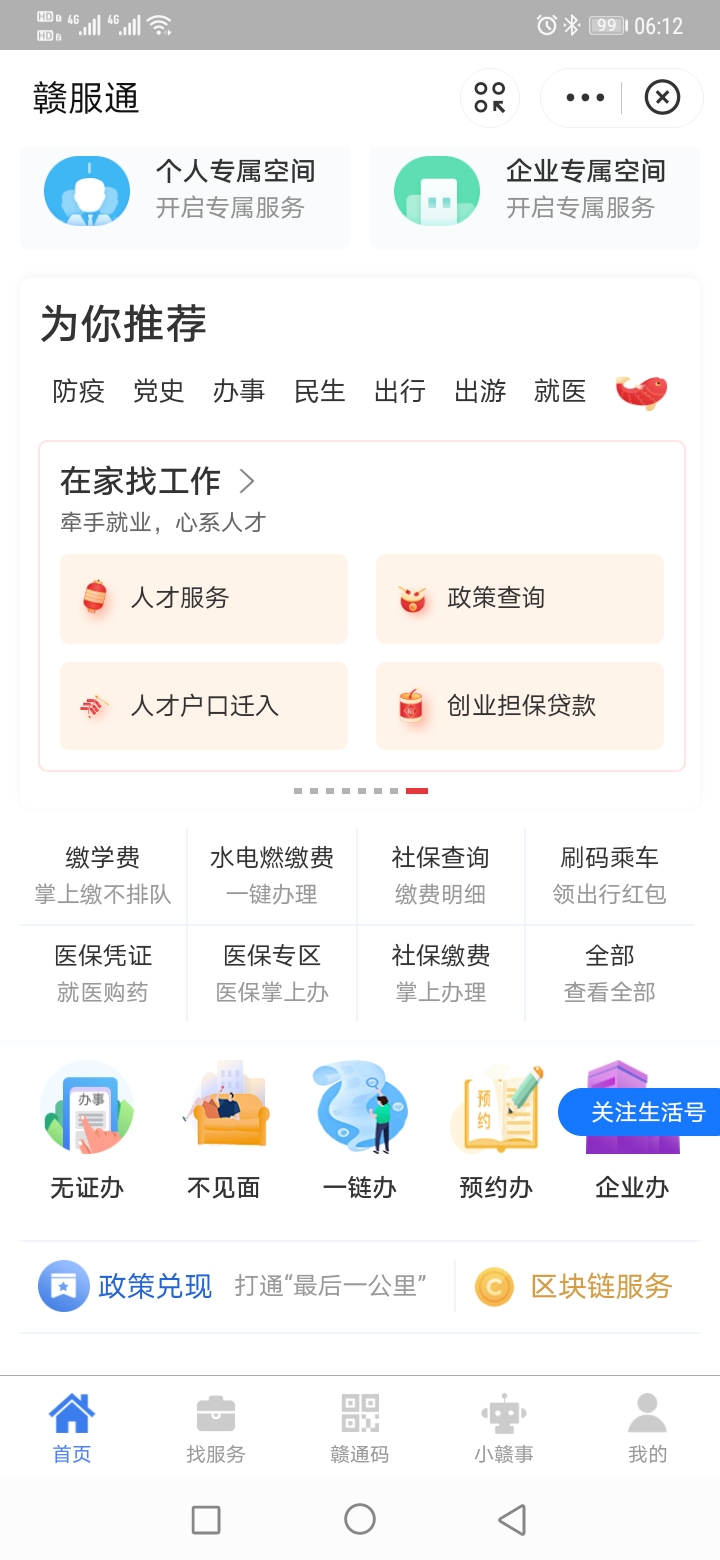 1、选择红色方框内容“全部”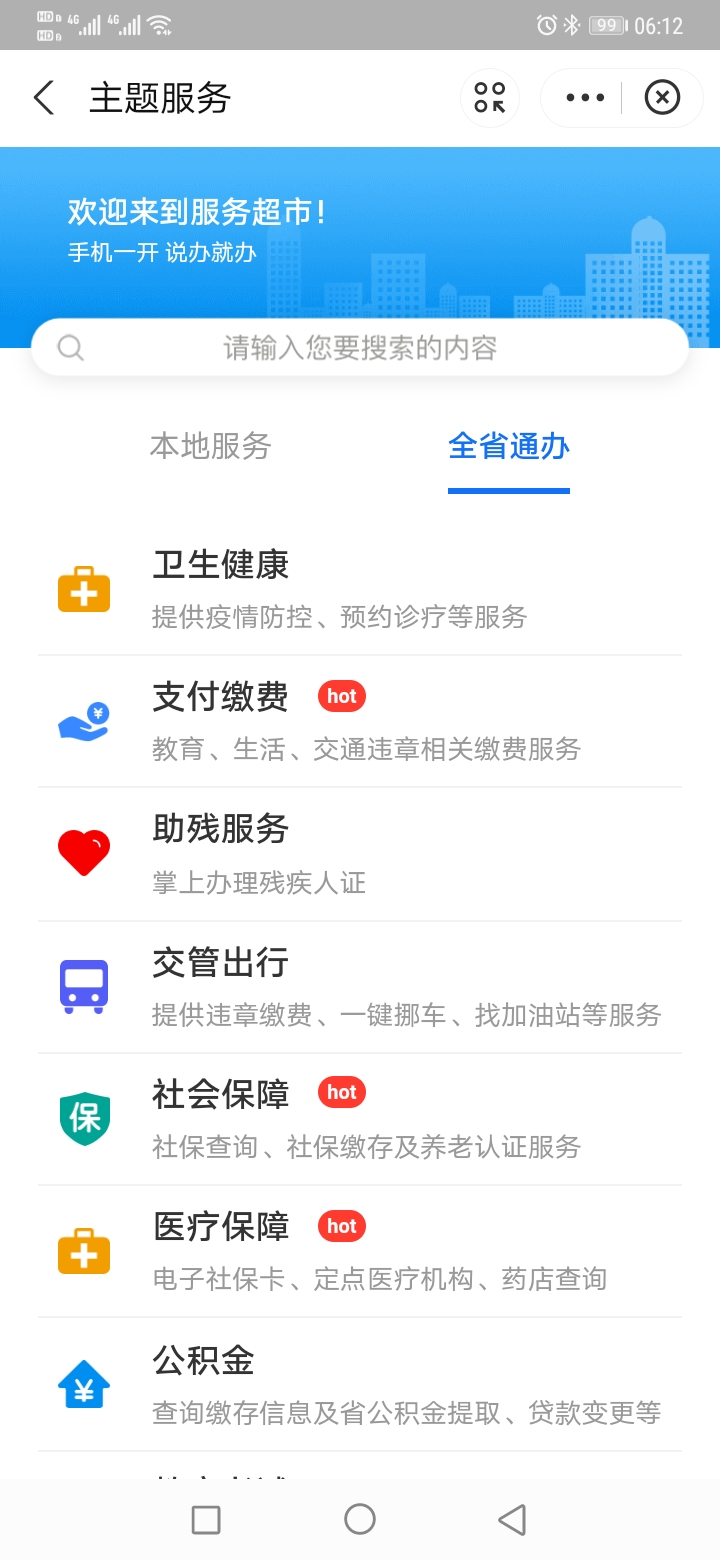 2、选择红色方框内容“支持缴费”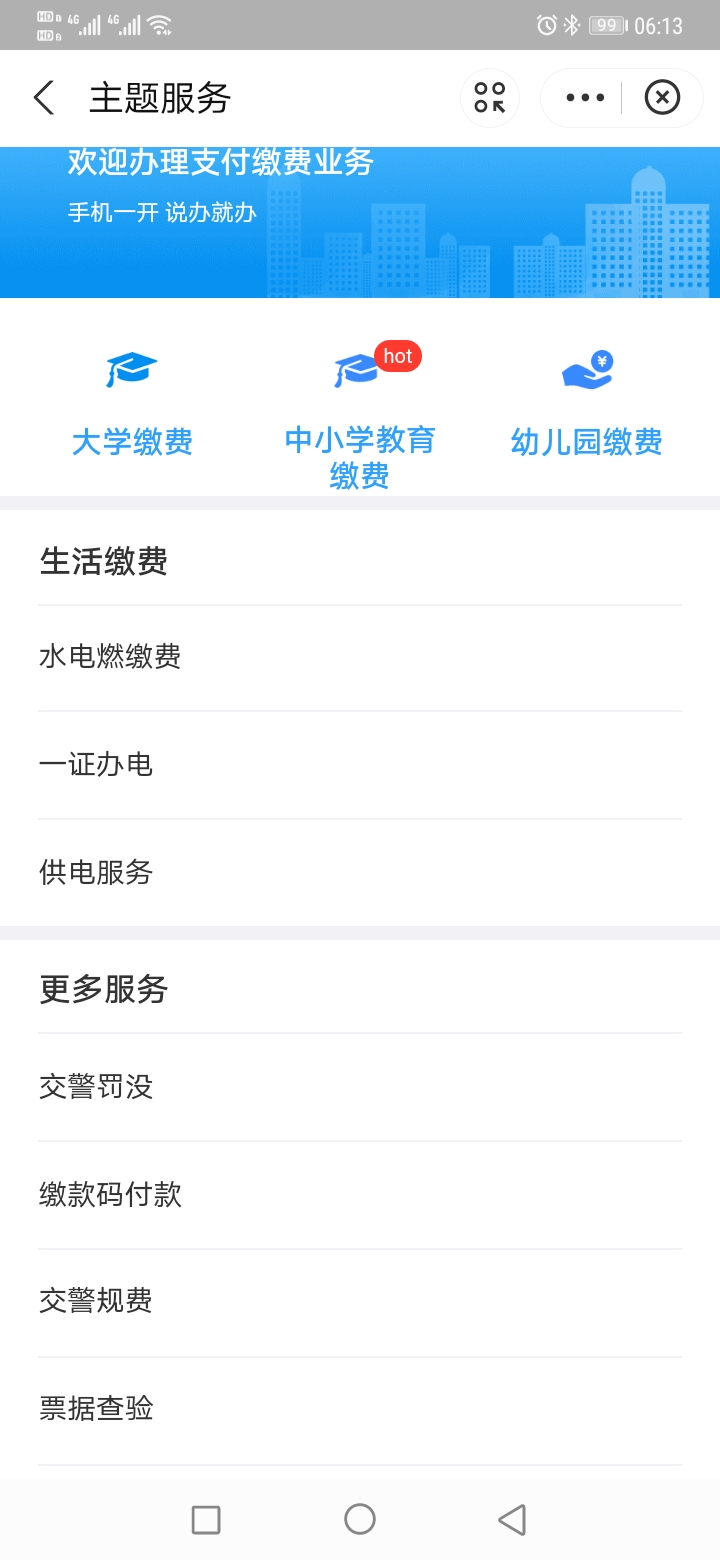 3、选择红色方框内容“缴款码付款”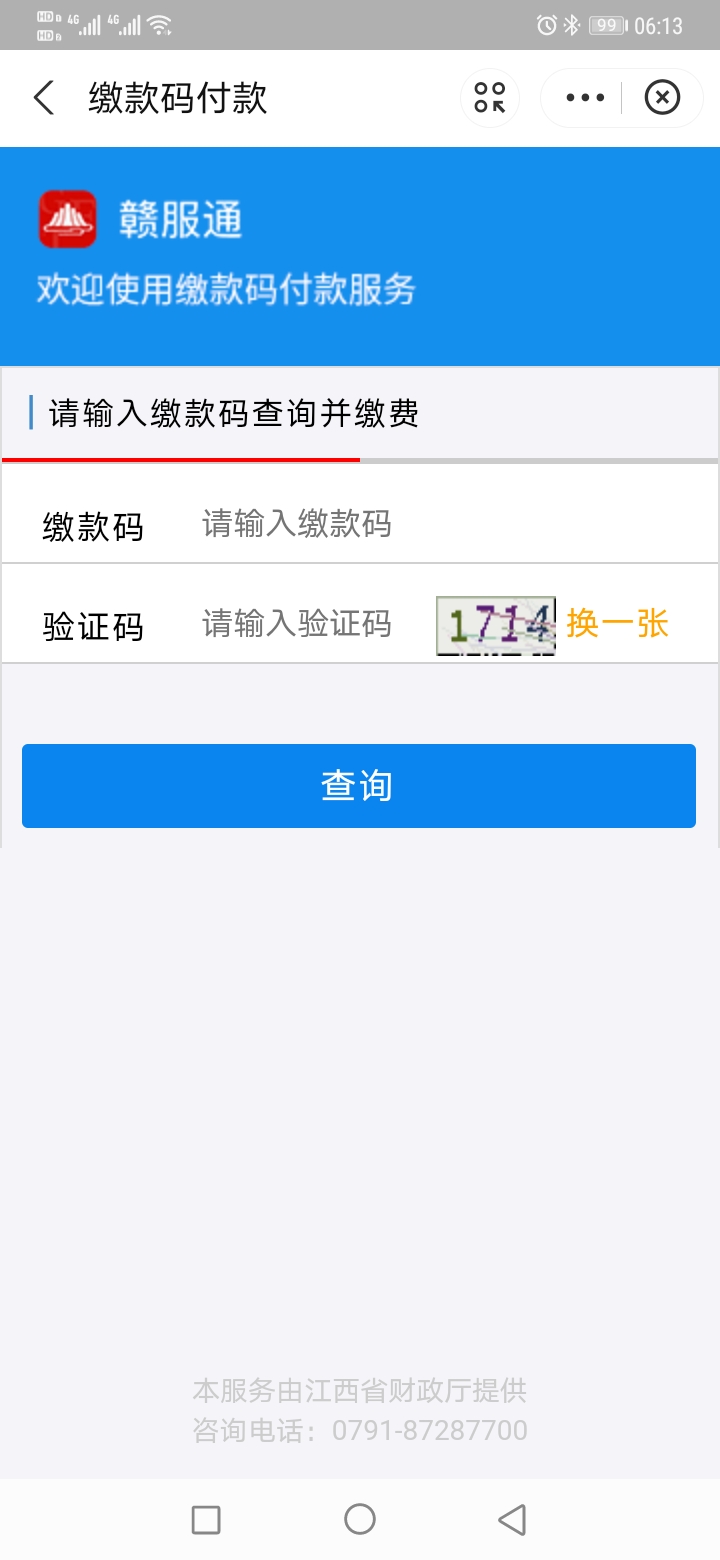 4、输入缴款码和验证码，确认支付信息内容并缴款。